COVID-19 Employee Self-Certification to Return to WorkI, _______________________, attest to the following:BY SIGNING BELOW, I CERTIFY THAT THE ABOVE INFORMATION IS TRUE AND ACCURATE, AND THAT I VOLUNTARILY SIGNED THIS ACKNOWLEDGMENT.Employee name: ______________________________________________Employee signature: ___________________________________________Today's date: _________________________________________________Date returned to work: _________________________________________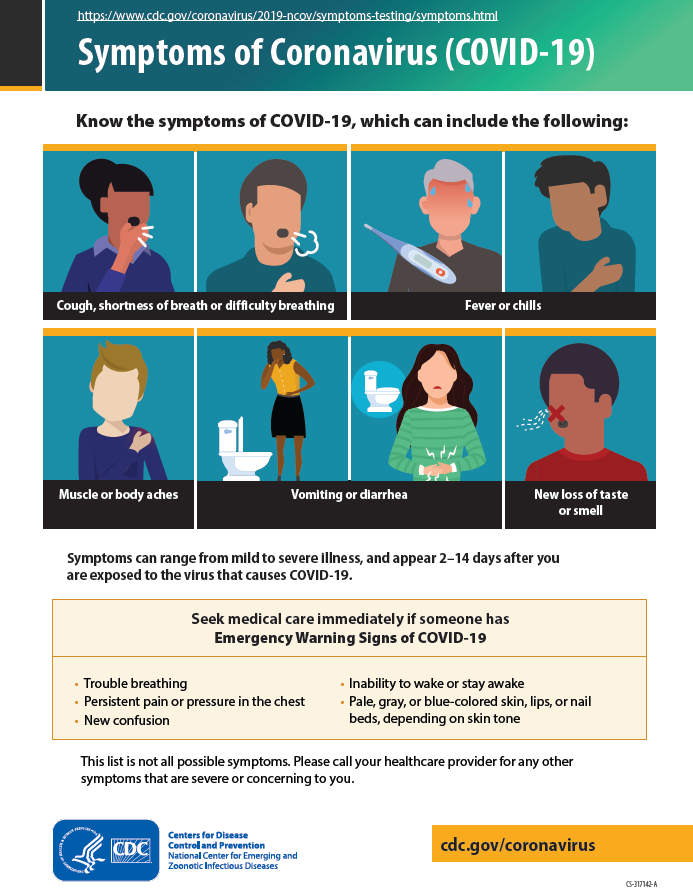 Employee InitialsI have had no fever for at least three days without taking medication to reduce fever during that time. I have not experienced any respiratory symptoms (cough, shortness of breath, difficulty Breathing, chills, muscle pain, sore throat, new loss of taste or smell) or other known COVID-19 symptoms for at least three days (See attached CDC Flyer).At least seven days have passed since my fever and/or respiratory symptoms began.In the past 14 days, I have not been in contact with anyone who has exhibited one or more of the above symptoms.